Where did the Vikings travel?Label and colour the following features on the map. Use an atlas if you are having trouble distinguishing land and water. (3 marks quality, 7marks labeling and colouring) All water (blue)Atlantic Ocean (blue)Arctic Ocean (blue)Newfoundland (red)Greenland (green)Scandinavia (yellow)All other land (any colour that hasn’t been used already)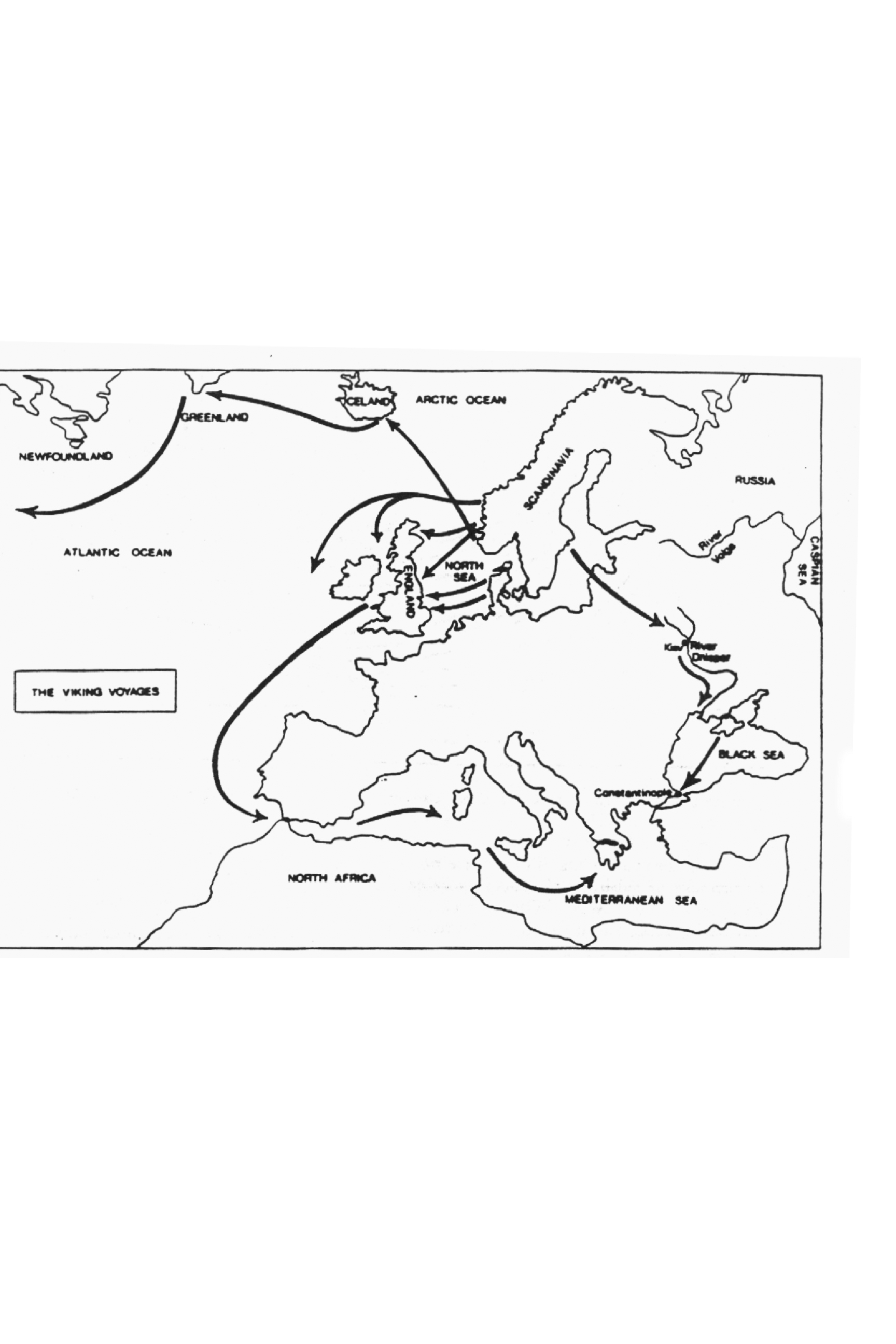 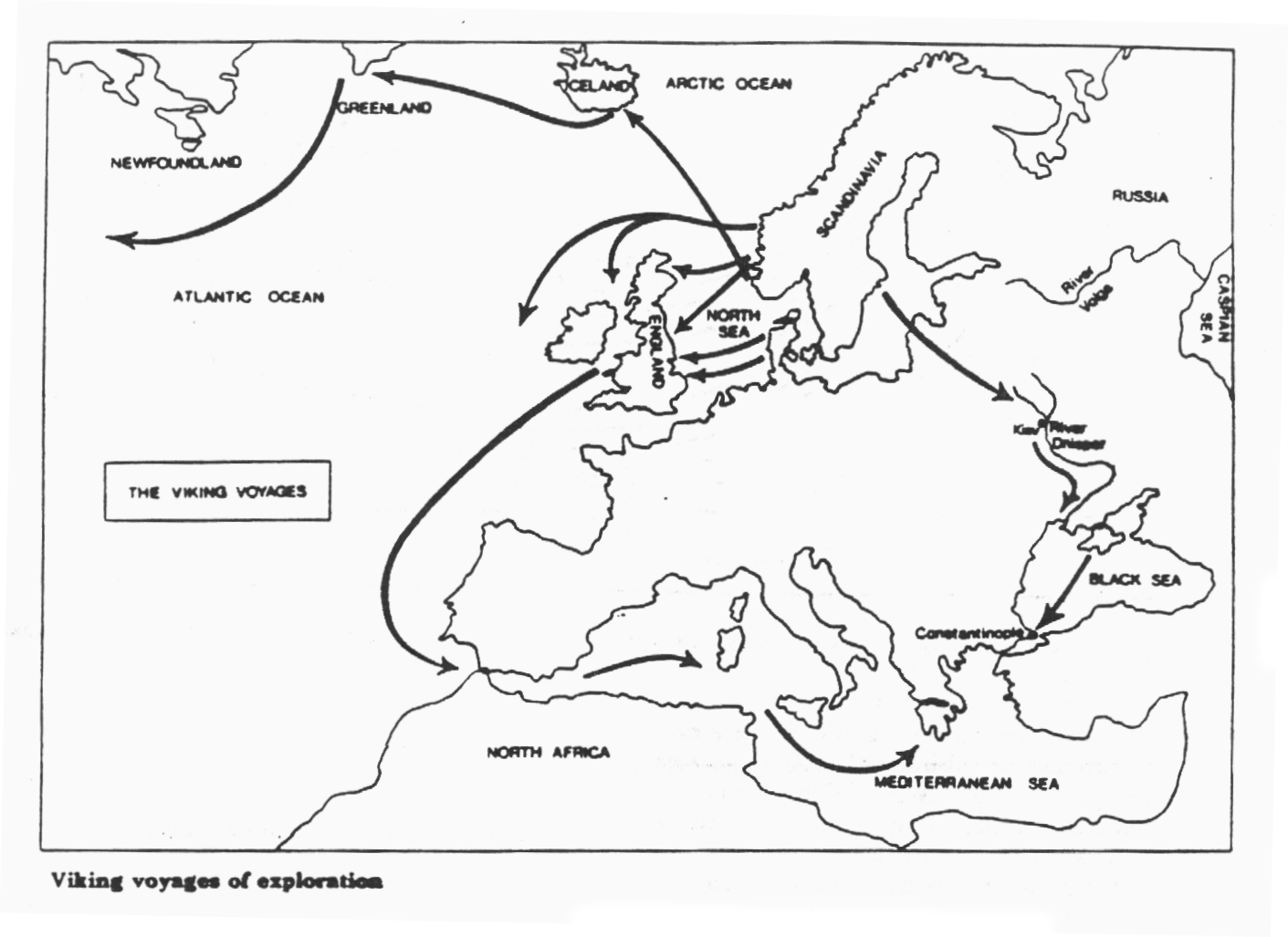 